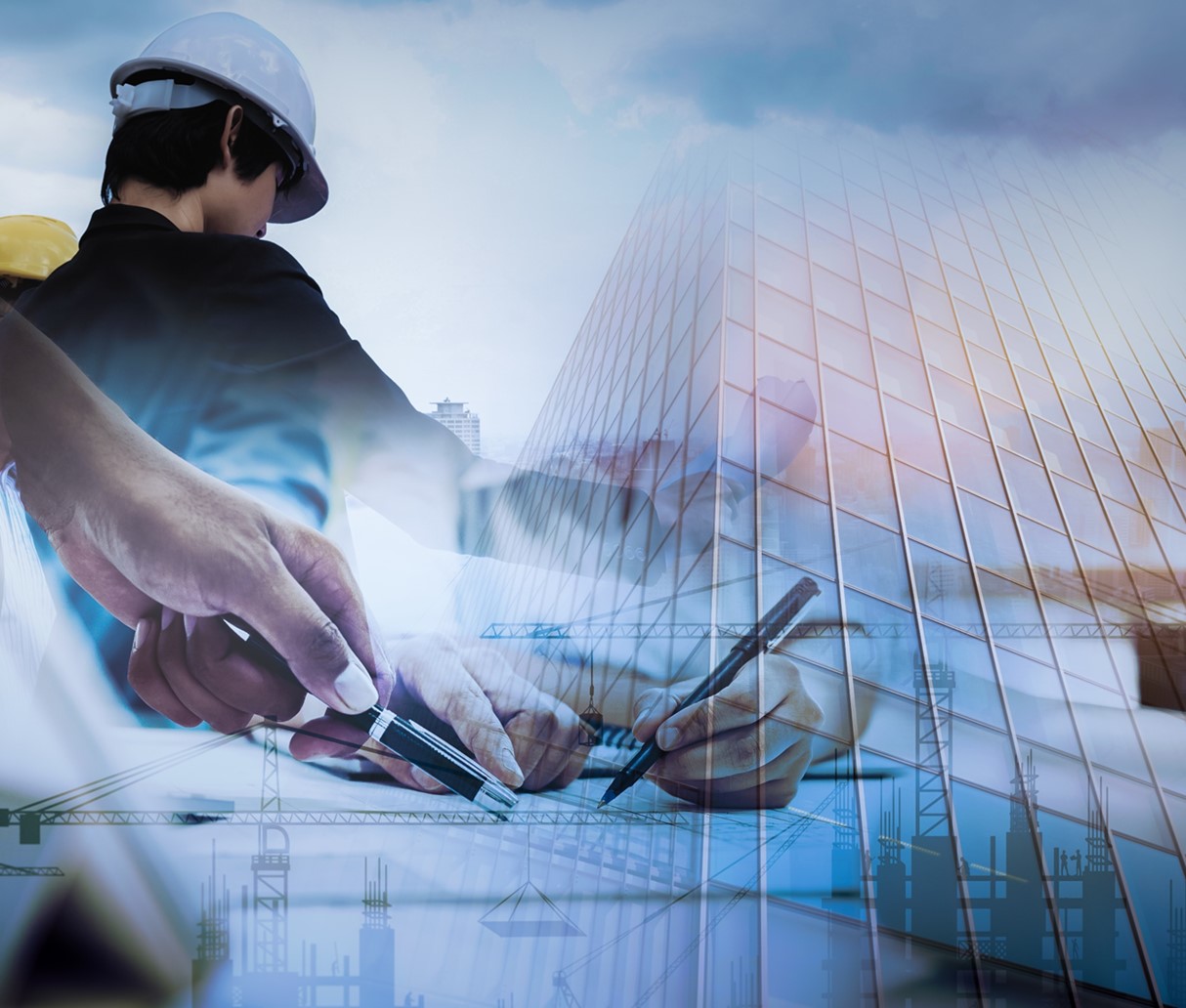 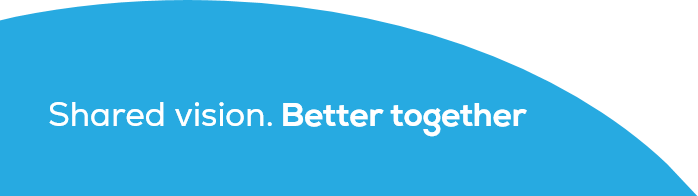 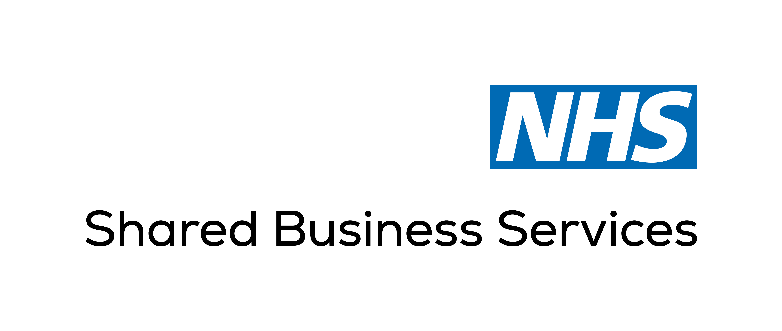 Framework DetailsTitle: 			Construction Consultancy Services 2Reference: 		SBS/17/NH/PZR/9256Framework Duration: 	4 yearsFramework End Date:	30 September 2022NHS SBS Contact:	Dave Taylor		(07740 418409) 	dave_taylor@nhs.net                                     	Brindsley Foster 	(07821810646)   brindsley.foster@nhs.netService Level Agreement DetailsThis Service Level Agreement (SLA) is between the following parties and in accordance with the Terms and Conditions of the Framework Agreement.Unless otherwise agreed by both parties, this SLA will remain in force until the expiry date agreed above. If no extension/renewal is agreed and the customer continues to access the supplier’s services, the terms of this agreement shall apply on a rolling basis until the overarching Framework expiry date.Supplier SLA Signature panelCustomer SLA Signature panelThis service level agreement shall remain in force regardless of any change of organisational structure to the above named authority and shall be applicable to any successor organisations as agreed by both parties.PLEASE RETURN THE FINAL SIGNED COPY OF THIS DOCUMENT TO: nsbs.construction@nhs.netTable of ContentsAgreement OverviewGoals & ObjectivesStakeholdersEstimated Duration of ContractService RequirementsA Services ProvidedB Business HoursC DBS CheckD Price/RatesE Sub-ContractingF Management InformationG InvoicingH Complaints/Escalation ProcedureI  Audit ProcessJ TerminationK KPIs and Other Requirements L Variation to Standard Specification1. Agreement OverviewThis Agreement represents a Service Level Agreement ("SLA" or "Agreement") between Castons and East and North Hertfordshire NHS Trust for the provision of Construction Consultancy Services. This Agreement remains valid until superseded by a revised agreement mutually endorsed by both parties. This Agreement outlines the parameters for all Construction Consultancy Services covered as they are mutually understood by the primary stakeholders.The Framework terms and conditions (including the specification of service) will apply in all instances, unless specifically agreed otherwise by both parties within this document.2. Goals & ObjectivesThe purpose of this Agreement is to ensure that the proper elements and commitments are in place to provide consistent Construction Consultancy Services to the Customer by the Supplier. The goal of this Agreement is to obtain mutual agreement for Construction Consultancy Services provision between the Supplier and Customer.The objectives of this Agreement are to:Provide clear reference to service ownership, accountability, roles and/or responsibilities.Present a clear, concise and measurable description of service provision to the customer.3. StakeholdersThe primary stakeholders from the Supplier and the Customer will be responsible for the day-to-date management of the Agreement and the delivery of the service. If different from the Authorised Signatory details listed on page 1 of this Agreement, please provide the names of the primary stakeholders associated with this SLA. Construction Consultancy Supplier Contact: Jason JollyConstruction Consultancy Customer Contact: Helen O’Keefe4. Estimated Duration of ContractThis Agreement is valid from the Effective Date outlined herein and is valid until the Expiry Date as agreed. 5. Service RequirementsServices ProvidedPlease detail the service(s) that will be provided by the Supplier to the CustomerBusiness HoursSuppliers are required to provide and operate a single point of contact through which the Customer can contact the SupplierDBSThe Customer should detail the level of DBS check requirement Price/Rates inc. estimated total valueSub-contractingSubcontracting of services by Suppliers is allowed, both to Framework suppliers and to non-Framework suppliers. Any Supplier sub-contracting will be fully responsible for liability and ensuring standards are maintained in line with the framework and this SLA.Management Information (MI)Suppliers should provide Management Information as standard on a monthly basis. Customers should detail any additional management information required and the frequency of provision here.InvoicingPlease detail any specific invoicing requirements hereComplaints/Escalation ProcedureThe standard procedure is detailed belowAudit ProcessPlease detail any Customer audit requirementsTerminationThe standard procedure is detailed belowK. KPIs and Other RequirementsPlease list and agree the key requirements of the serviceL. Variation to Standard SpecificationPlease list any agreed variations to the specification of requirementsOther Specific RequirementsPlease list any agreed other agreed requirementsSupplementary Conditions of Contract The terms of the NHS SBS Construction Consultancy Services Framework Agreement will supplement and complement the terms of any Supplementary Conditions of Contract. However, in the event of any conflict or discrepancy between the terms of a Supplementary Conditions of Contract and the terms of the Framework Agreement the terms of the relevant Supplementary Conditions of Contract will prevail, in the order it is listed below: 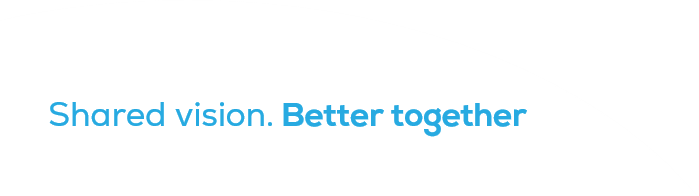 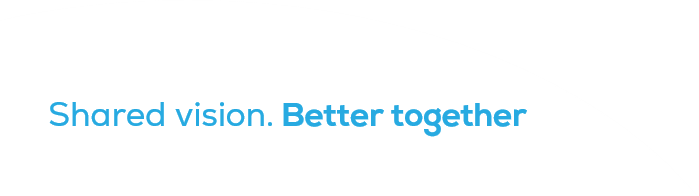 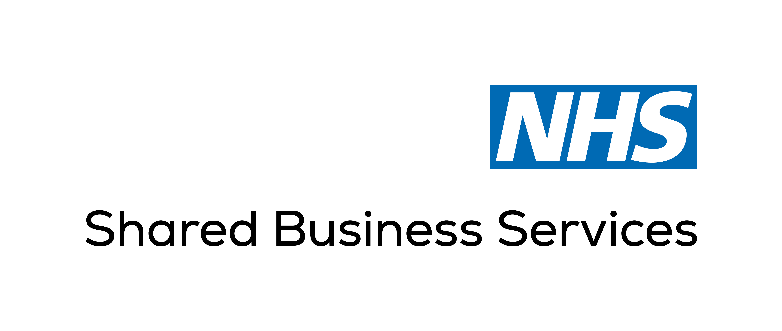 Period of the Service Level Agreement (SLA)Effective Date1st July 2022ExpiryDate1st July 2024The “Supplier”The “Supplier”Name of SupplierCastonsNHS SBS Supplier Reference #SBS/17/NH/PZR/9256Name of Supplier Authorised SignatoryMatthew NormanJob Title of Supplier Authorised SignatoryPartnerAddress of Supplier77/79 Grimwade Street, Ipswich, Suffolk, IP4 1LNSignature of Authorised Signatory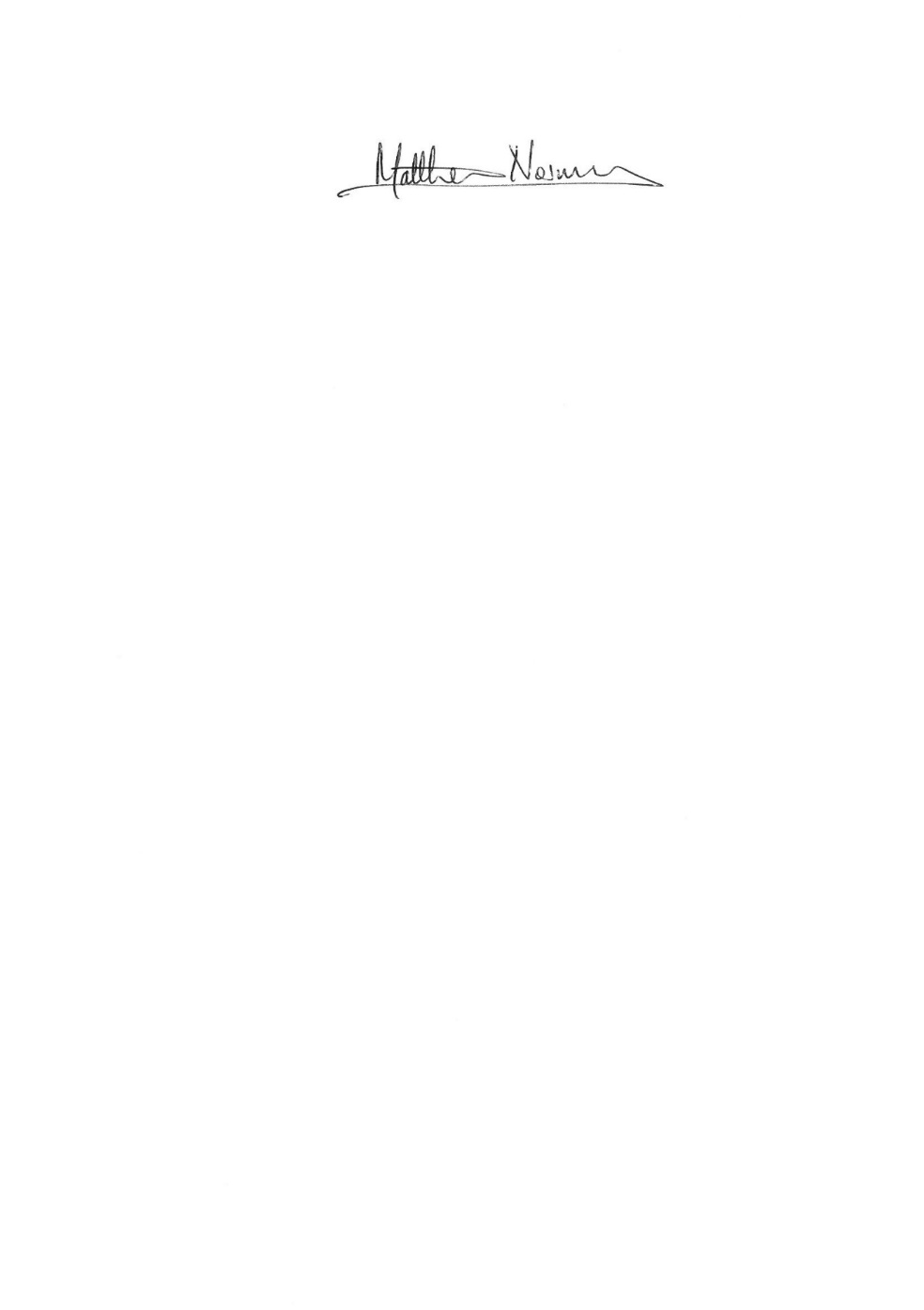 Date of Signature01.07.22The “Customer”The “Customer”Name of CustomerEast and North Hertfordshire NHS TrustName of Customer Authorised SignatoryClaudia MontgomeryJob Title Deputy Director of Estates & FacilitiesContact Details emailclaudia.montgomery@nhs.netContact Details phone07375 018982Address of CustomerLister Hospital, Coreys Mill Lane, Stevenage, Herts  SG1 4ABSignature of Customer Authorised Signatory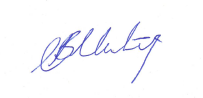 Date of Signature29/07/2022Please state the relevant Lot.- delete as appropriateLOT 2 Project ManagementLOT 4 Quantity SurveyorLOT 12 Ancillary ServicesCastons 9-5pm Monday to Friday 01473 257586Supplier out of hours contact detailsWhere applicable, out of hours arrangement and processN/AAs per existing SBS Framework pricing.  Various sub-contractors will be utilised over the course of the Framework.Same as existing MI.All invoices must quote a valid purchase order number and be sent to Jason Jolly at CastonsIn the first instance, the Customer and Supplier should work together and attempt to resolve any issues locally. Should this approach fail to result in a satisfactory outcome for the Customer, the issue should be escalated to NHS SBS. NHS SBS will then attempt to resolve the issue to the satisfaction of the Customer. Should this approach not result in a satisfactory outcome, the Customer may decide to terminate the Service Level Agreement in accordance with the terms of the framework.N/APersistent failure by the Contractor to meet the agreed service levels as specified within the SLA may lead to the Contract being terminated or alternative Contractor(s) being appointed by the Customer to maintain levels of service Prior to termination the complaints and escalation procedure should be followed to attempt to resolve any issue. Should this approach not result in a satisfactory outcome, the Customer may decide to terminate the Service Level Agreement in accordance with the terms of the framework.Same as existing Key Performance Indicators.N/AN/AN/A